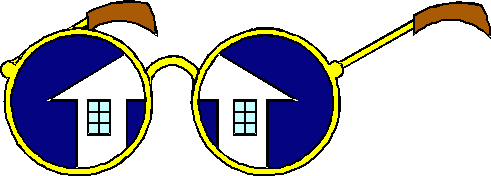 Housing Visions Continuum of Care April 11, 2013Agenda:  I.  	Introductions/ Welcome/ Sign InII.	Review Minutes from March meeting III.	Balance of State Committee Reports – BoS Regional Subcommittee – JennieRapid Re-Housing -  Casey McCall/ Teena Willis March, June, September & December (quarterly)Permanent Supportive Housing - February, May, August, & November (quarterly)CHIN Committee & Data Quality –Rev. Bob SilberMarch, May, July, September, & November (every other month)Unaccompanied Youth – Vickie ToepperSupportive Housing – Tami HefnerIV.	Foothills Stand DownV. 	Agency UpdatesAdjournNext meeting:    	Second Thursday of each monthMay 9, 201312:00 at Catawba County United Way															